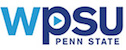 WPSU Board of Representatives Meeting AgendaTuesday, August 10, 2021, 9 am – 12:15 Via Zoom:  https://psu.zoom.us/j/98452315308 or  (312) 626-6799 ID 984 5231 5308NOTE: Zoom link will be open 30 minutes before and 30 minutes following meeting to allow for friendly Board member conversation and “catch-up”!Pre-meeting updates – you will receive a link one week prior to the meeting (Aug.3) PBS/NPR ProgrammingWPSU Major ProjectsVirtual EventsEducational Initiatives Digital Initiative storiesRadio News/Feature Programming Multimedia and Website projectsDevelopment and Business Support projects and updatesInformal Conversation (8:30-9:00am) Welcome (9:00–9:30)Roll Call and Approval of Minutes – Greg PetersenOverview of Meeting Agenda – Greg PetersenGM Remarks - Isabel Reinert VP Outreach Remarks – Tracey HustonFLASHTALKS (9:30-9:50am)Two - 5 minute/each (10 minutes) – Breakout rooms with 1 staff and 5 members for discussion - (5 minutes); Share out for 5 minutes (TOTAL 20 minutes)John Pozza – Kate Truitt – Curating Friendships with Younger People!Short Break (9:50-10am)GUEST SPEAKER – Ron Hetrick, President and CEO, WITF – “Datacasting, Learning Neighborhoods, Pennsylvania PBS and Pennsylvania Dept. Of Education and all the intersections”  (10-10:45am – 45 minutes)Committee Meetings in Breakout Rooms (10:45 -11:15am – 30 minutes) THEME:  Let’s take stock in where WPSU is and where we want to be especially in relationship with our outside partners (i.e - state agencies, community outreach, businesses, foundations, and other entities) through the lens of each of our Board committees: Education – Toni Irvin and Sarah HamiltonCommunity Outreach – Tamra Fatemi (for Laura Miller)Membership, Development & Bus. Support - Rob Butler, Jessica Peters & Don BedellGovernment Relations – Carolyn DonaldsonCommittee Share out (11:15-11:30am - 15 minutes)Staff Reports (11:30-11:45am - 15 minutes)Plans for Radio reporting and production as part of new strategic plan – Cheraine Stanford and Emily ReddyBoard Sharing from your communities (11:45-12:15pm – 30 minutes) Meeting Closing and Adjournment (12:15pm)2021-22 Meeting Dates Tuesday, November 16, 2021 - Board meetings will be 9am-3pm if in person at The Penn Stater; otherwise, 9-noon if Zoom is only option.  Tuesday, February 15, 2022 - 9-noon online and optional in personTuesday, May 17, 2022 - 9am–3pm – In-person Annual meeting TBD (Penn Stater, New Bellisario College of Communications program at Penn State)Tuesday, August 16, 2022 (Field Trip meeting PBS39 -WLVT - Committee Staff leaders – will be asking board members to weigh in on where you would like to visit and hold our meeting - as part of our public media mission)OTHER IMPORTANT DATES TO MARK YOUR CALENDARS!Sunday, October 24, 2021 - 1 –4 pm EVENTAPALOOZA!  Inside and Outside the WPSU StudioFriday, February 4th and Saturday, February 5th, 2022 - WPSU Connoisseur’s Dinner with PBS Chef Julie Taboulie’s Lebanese Kitchen – at The Penn Stater Conference Center, Innovation Park, University Park 